Le SE-Unsa appelle les enseignants, CPE, psychologues et personnels d’accompagnement de l’Éducation nationale, titulaires et non-titulaires, à se mobiliser samedi 30 mars pour :_ s’opposer à la politique du chamboule-tout dans leur ministère comme dans la fonction publique en général ;_ exiger des politiques qui s’inscrivent dans la durée, qui soient construites avec eux et qui les sécurisent pour relever durablement le défi de la cohésion sociale dans notre pays.Les orientations menées au pas de charge depuis le printemps 2017 sont largement idéologiques. Elles ignorent le plus souvent l’expertise et l’engagement des professionnels et, pour une très grande partie d’entre-elles, ne répondent pas aux besoins de la Nation voire les desservent : modifications incessantes et formatage des programmes de l’école comme du lycée, évaluations standardisées des élèves en CP, CE1, 6e et 2de, suppressions d’emplois, heures supplémentaires imposées, reprise en main de la formation initiale universitaire, approche technocratique de l’organisation scolaire avec la création verticale d’établissements publics des savoirs fondamentaux, restriction des vœux de mutations dans le premier degré et suppression du contrôle des représentants des personnels sur les opérations de mobilité et de promotion, recours accru au contrat, cadeau à l’enseignement privé par le financement de ses écoles maternelles…SAMEDI 30 MARSle SE-Unsa de l’Ardèche et le SE-Unsa de la Drômeappellent les personnels de l’Éducation nationale à se rassembler et à manifester à LYON pour : exiger une politique éducative qui s’inscrive dans le long terme et se construise avec eux en reconnaissant leur engagement pour le Service public laïque d’éducation. 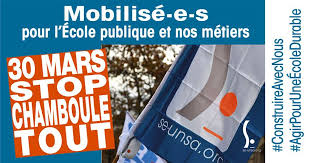 